МАДОУ №30     Результаты фотофиксации.Фото №1-2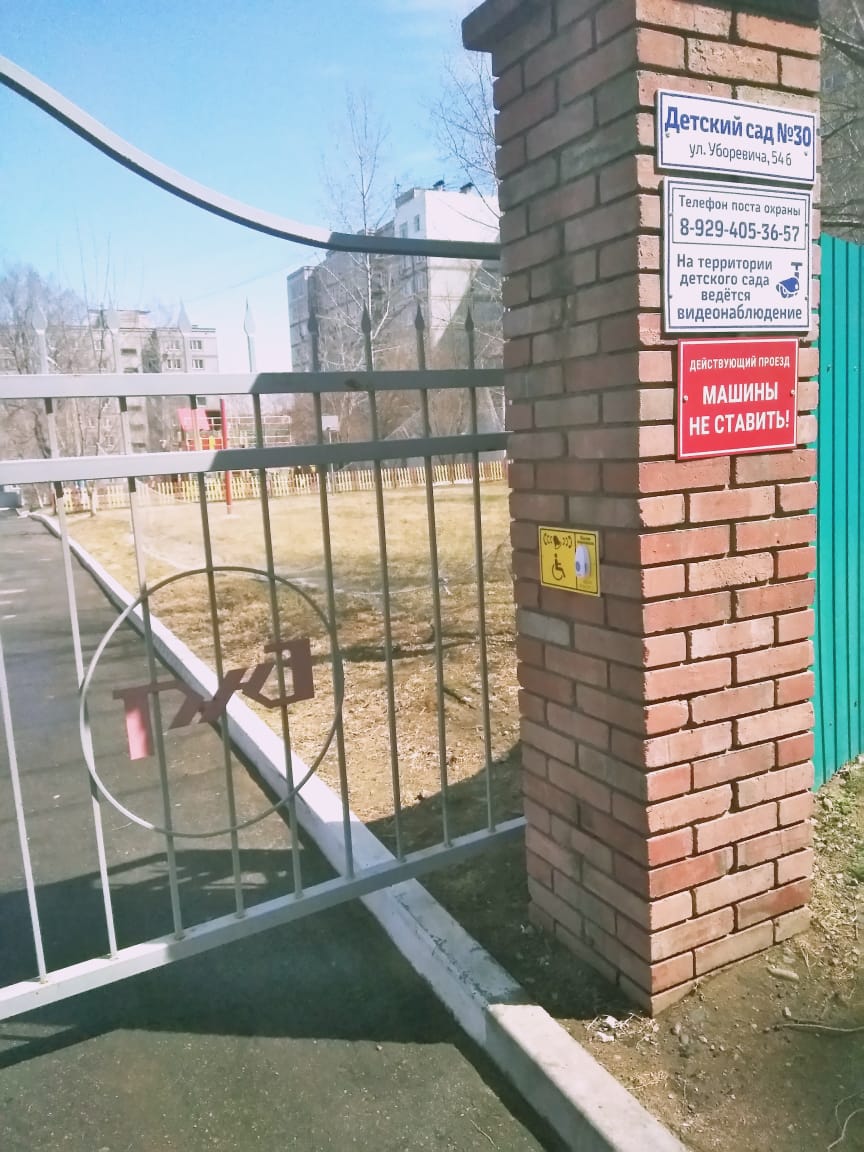 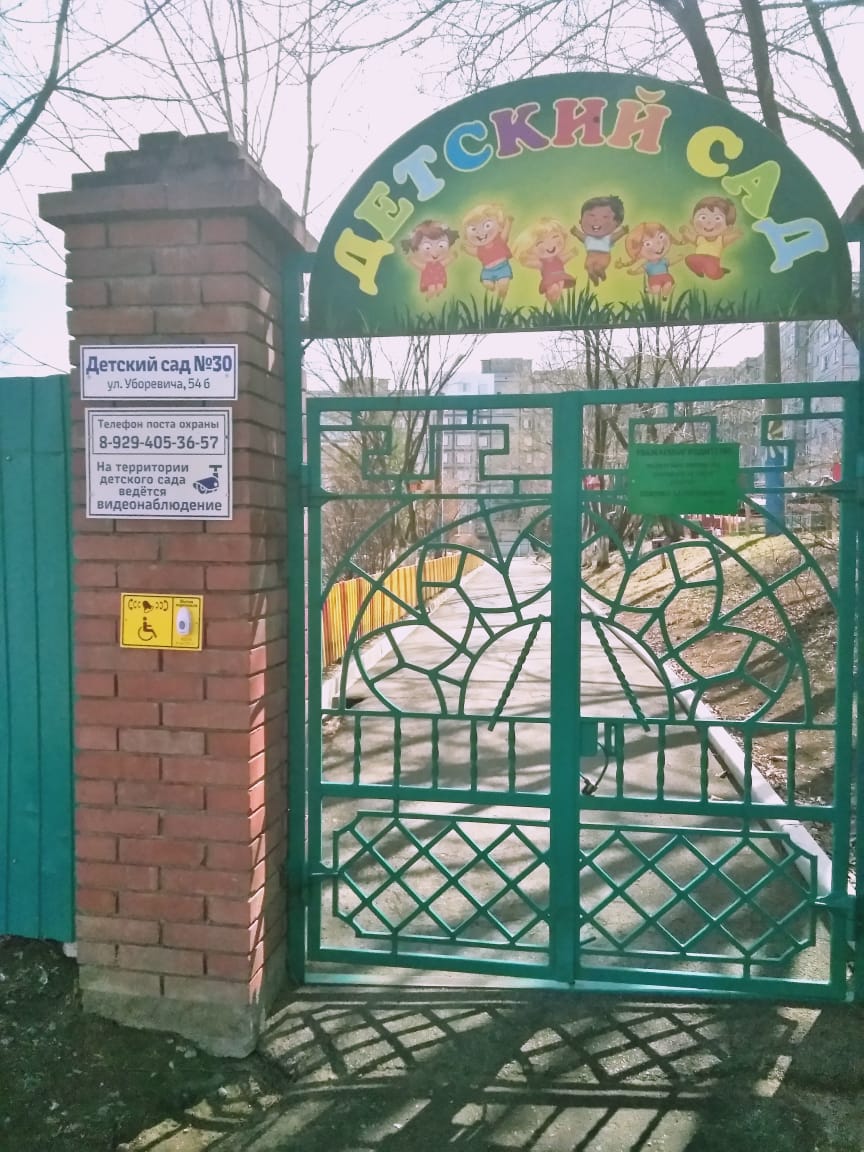 Фото №3-4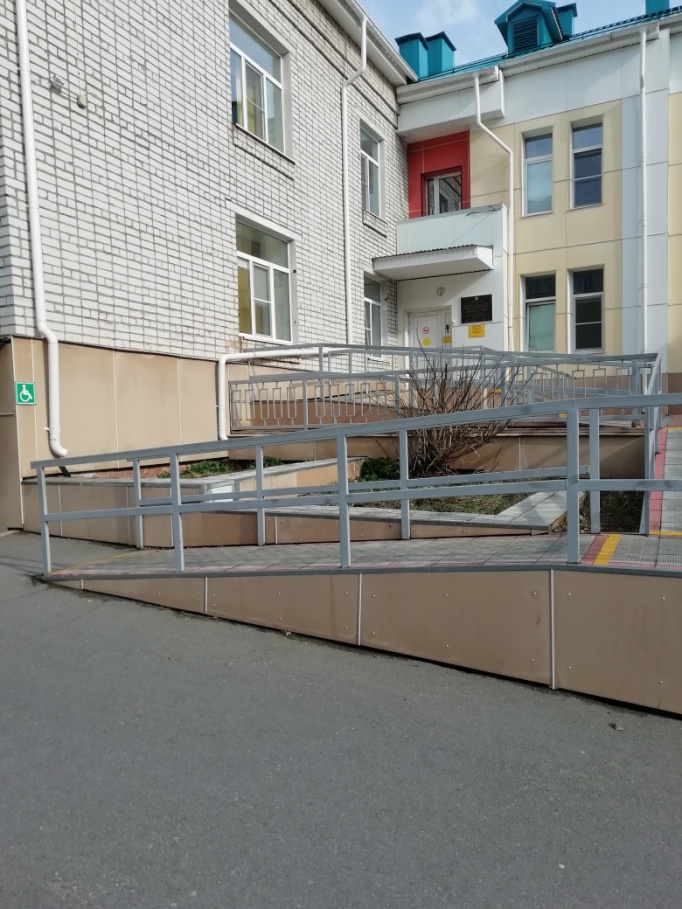 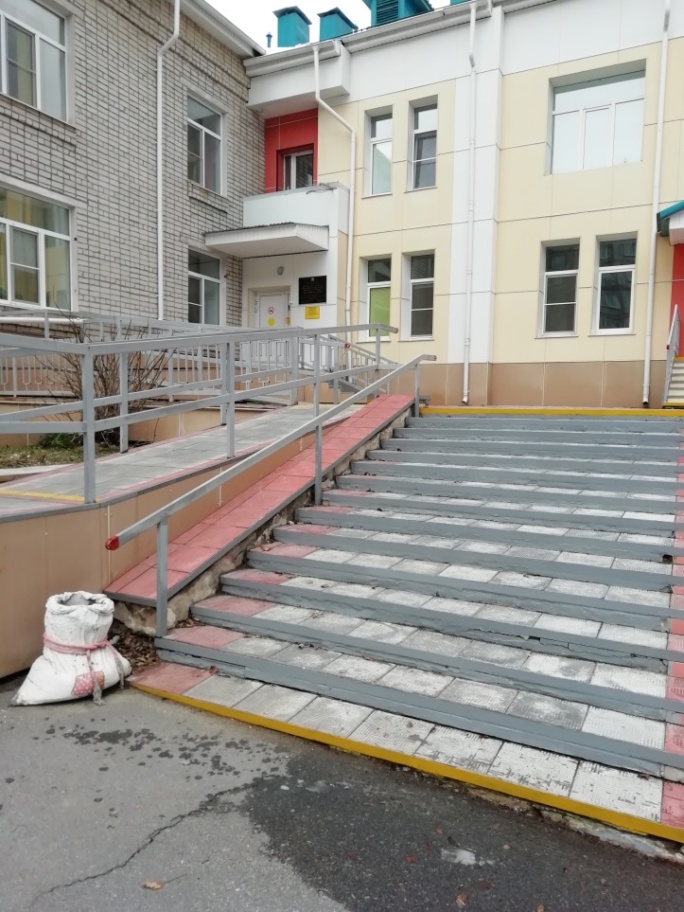 Фото №5-6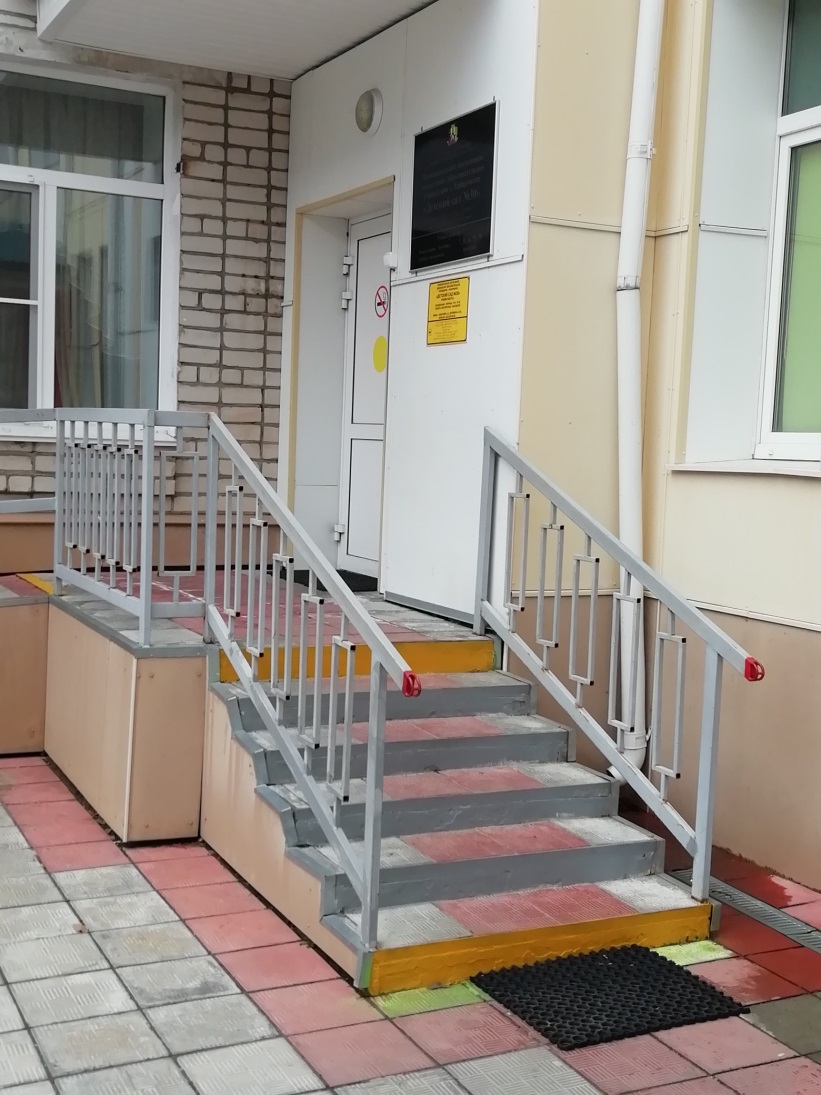 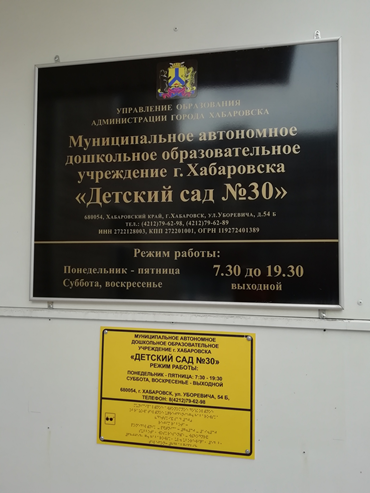 Фото №7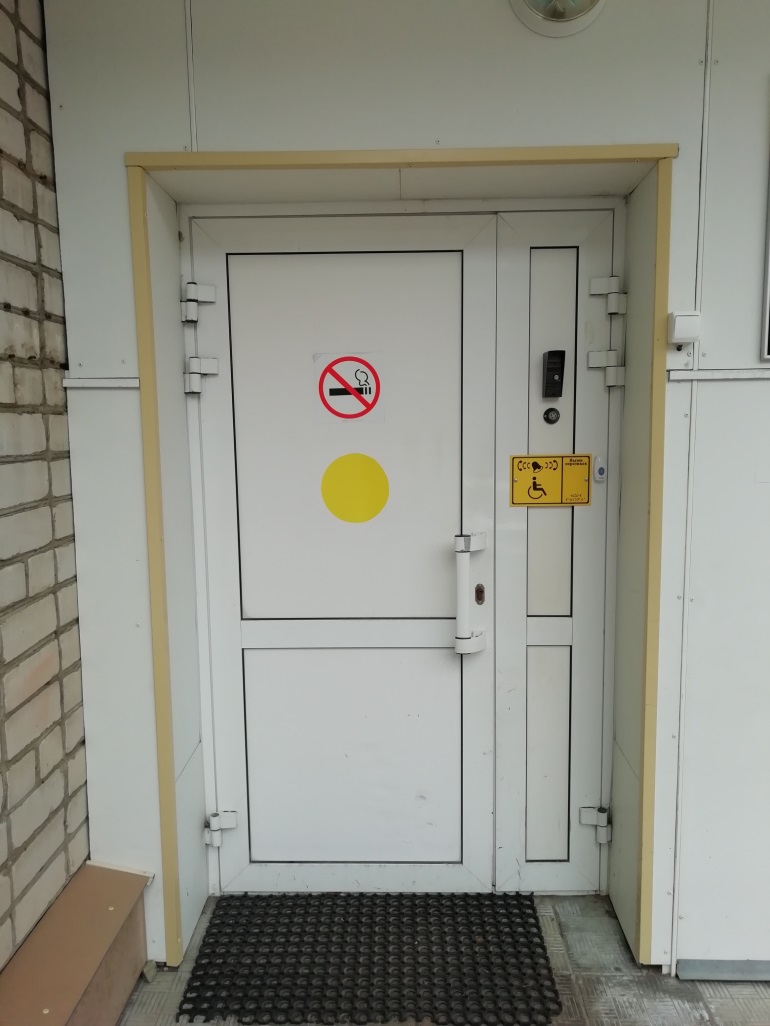 Фото №8-9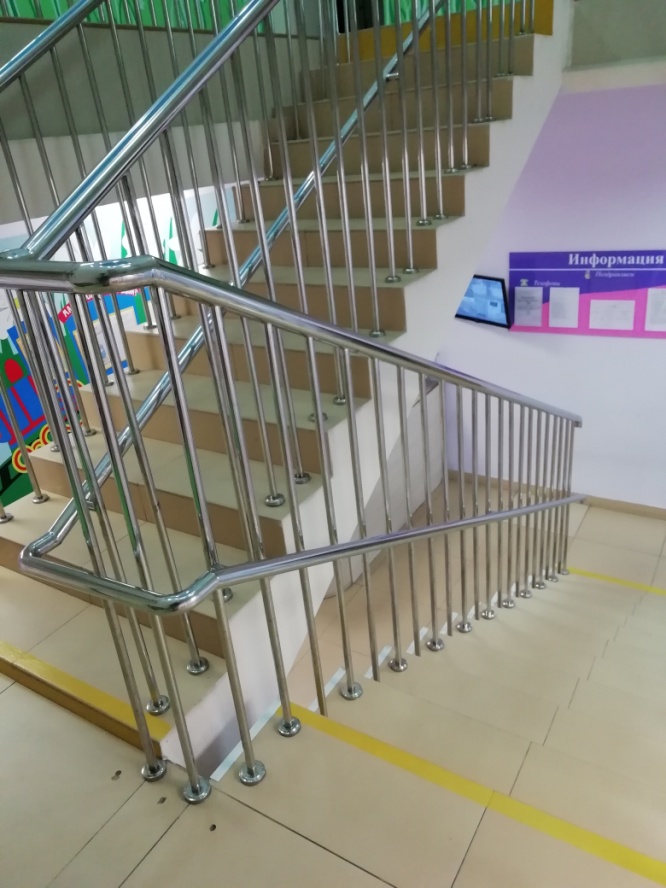 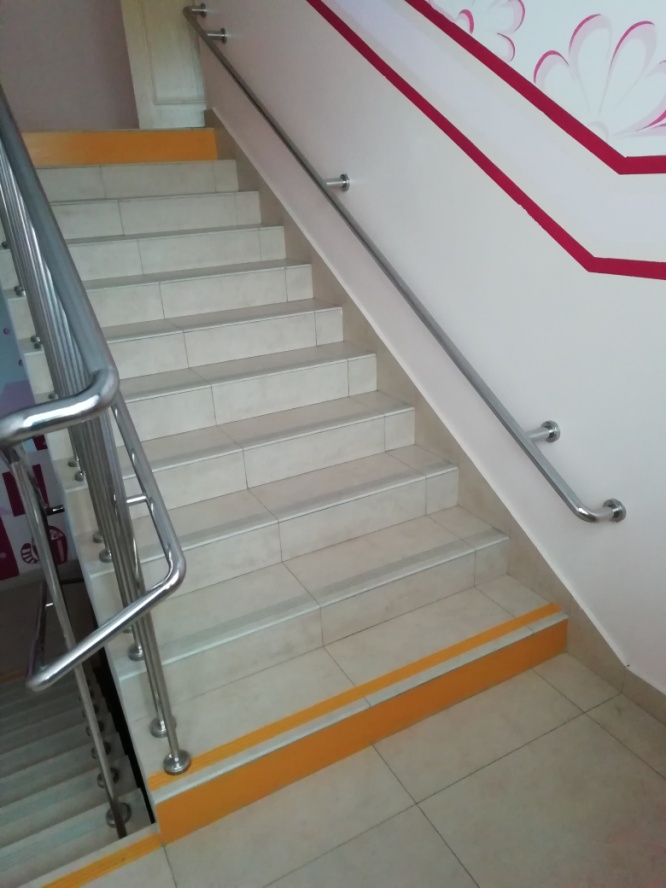 